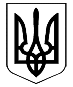 ВЕЛИКОДИМЕРСЬКА СЕЛИЩНА РАДАБРОВАРСЬКОГО РАЙОНУ КИЇВСЬКОЇ ОБЛАСТІР І Ш Е Н Н ЯПро надання згоди Броварській районній раді Київської областіна прийняття у комунальну власністьВеликодимерської селищної ради майна, що перебуває у спільній власності  територіальних громад сіл та селищ  Броварського району. Відповідно до Закону України «Про добровільне об'єднання територіальних громад», ст.ст. 26,60 Закону України «Про місцеве самоврядування в Україні» Закону України «Про передачу об’єктів права державної та комунальної власності»,  на підставі звернення Броварської районної ради Київської області від 21.12.2017 року № 928 про надання згоди на прийняття в комунальну власність територіальної громади майна спільної власності територіальних громад сіл та селищ Броварського району , враховуючи позитивні висновки та рекомендації постійної комісії з питань комунальної власності, інфраструктури, транспорту, житлово-комунального господарства, архітектури та містобудування, сесія селищної ради ВИРІШИЛА:Надати згоду Броварській районній раді Київської області на передачу у комунальну власність Великодимерської селищної ради майна, що перебуває у спільній власності територіальних громад сіл та селищ Броварського району.Доручити головному бухгалтеру виконавчого комітету Великодимерської селищної ради забезпечити проведення необхідних дій щодо прийому та передачі у комунальну власність Великодимерської селищної ради майна, що перебуває у спільній власності територіальних громад сіл та селищ Броварського району.Контроль за виконанням цього рішення покласти на постійну комісію з питань комунальної власності, інфраструктури, транспорту, житлово-комунального господарства, архітектури та містобудування.Селищний голова                                                                     А.Б.Бочкарьовсмт Велика Димерка  21 грудня 2017 року   № 67    ІІI – VІІ